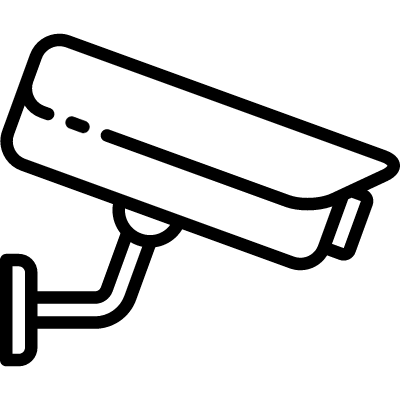 administratorem systemu monitoringu jest Przedszkole nr 234 ul. Ożarowska 59;01-416 Warszawamonitoring stosowany jest celu ochrony mienia oraz zapewnienia bezpieczeństwa na terenie monitorowanympodstawą przetwarzania są przepisy ustawowe placówkizapisy z monitoringu  przechowywane będą do nadpisaniaosoba zarejestrowana przez system monitoringu ma prawo do dostępu do danych osobowych osobie zarejestrowanej przez system monitoringu przysługuje prawo wniesienia skargi do organu nadzorczegokontakt do Inspektora Ochrony Danych: iod@dbfo-wola.waw.pl